CARD´S DIVULGAÇÃO DE ESTÁGIOS – 04 DE MAIO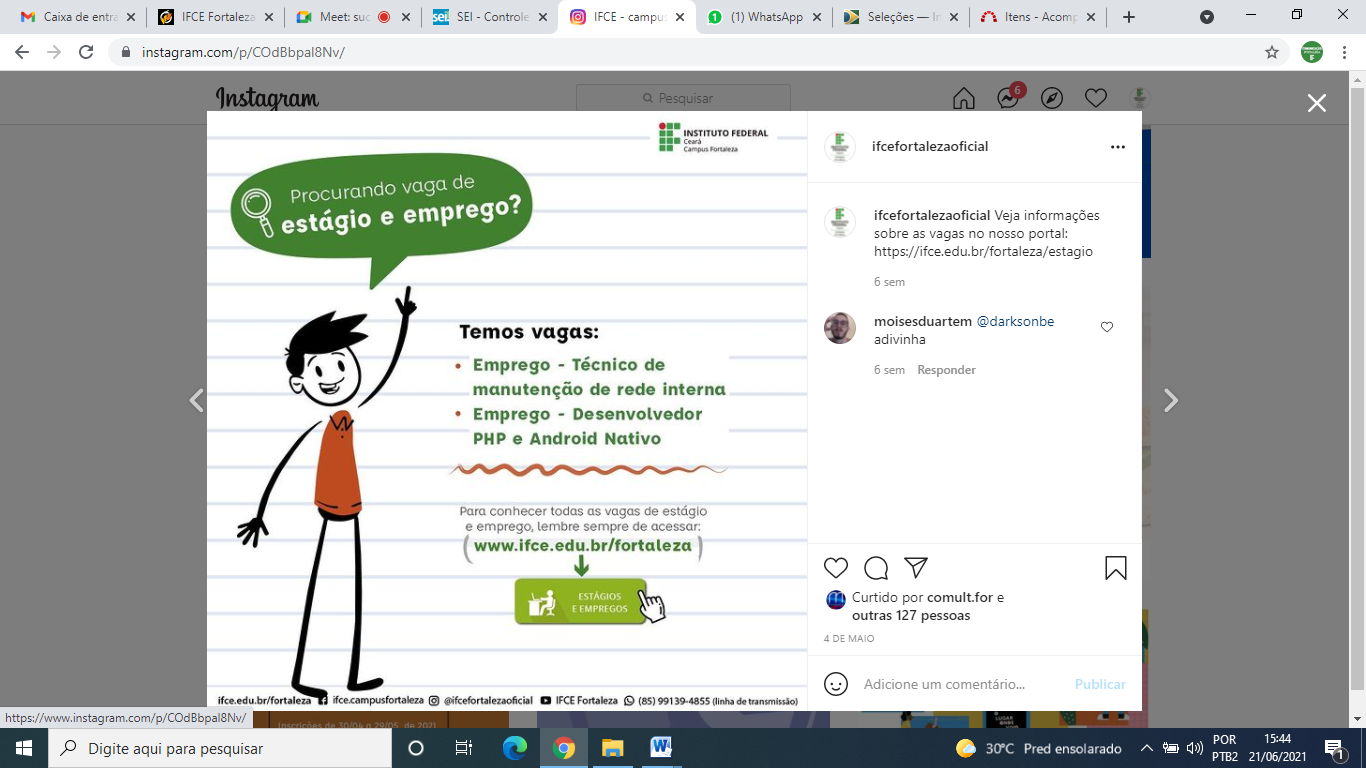 CARD´S DIVULGAÇÃO DE ESTÁGIOS – 18 DE MAIO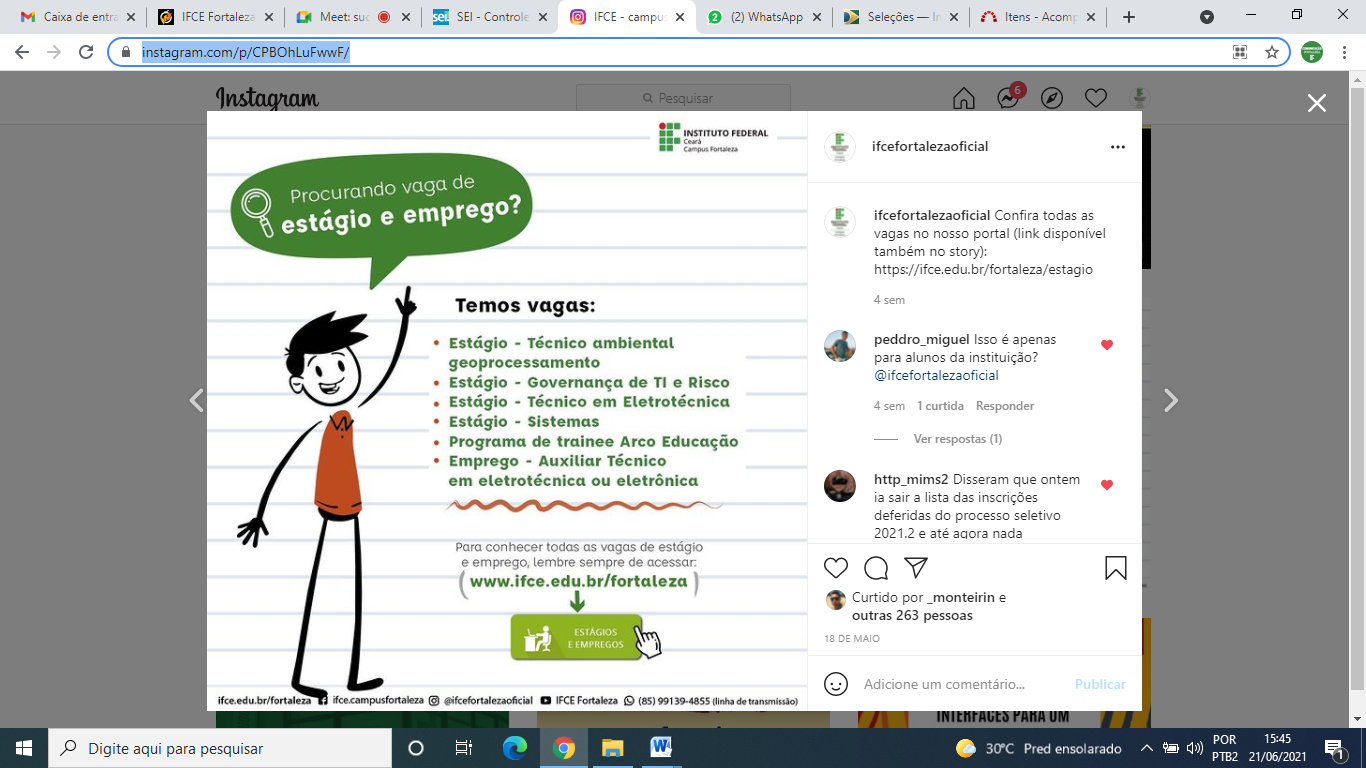 CARD´S DIVULGAÇÃO DE ESTÁGIOS – 25 DE MAIO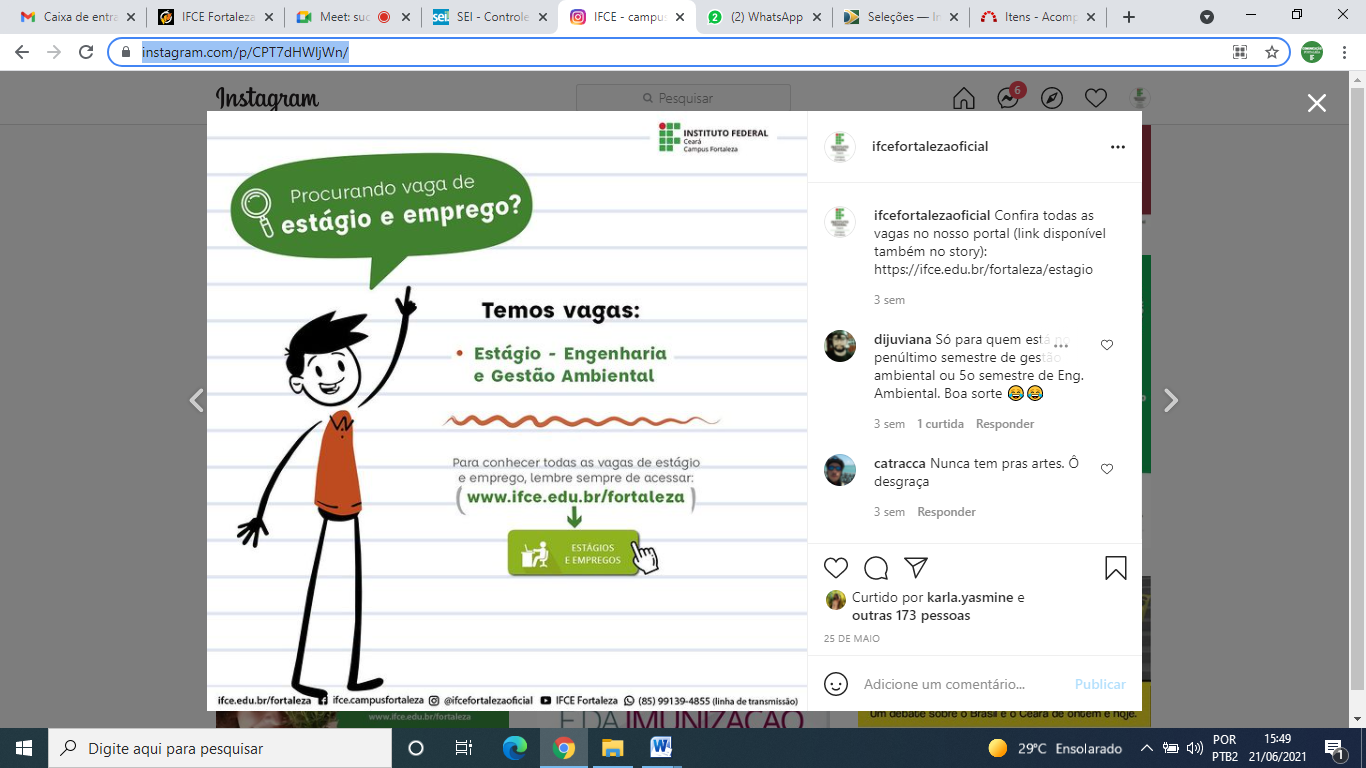 CARD´S DIVULGAÇÃO DE ESTÁGIOS – 01 DE JUNHO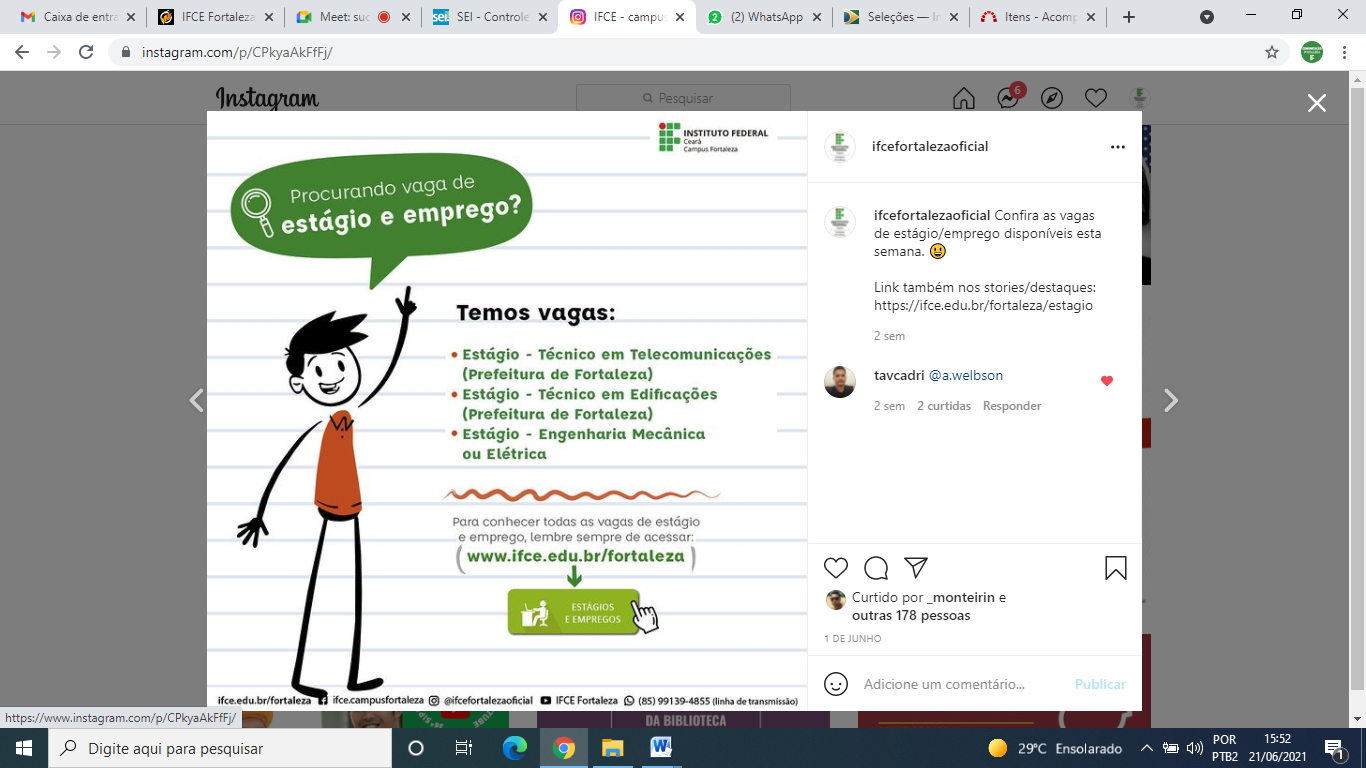 CARD´S DIVULGAÇÃO DE ESTÁGIOS – 08 DE JUNHO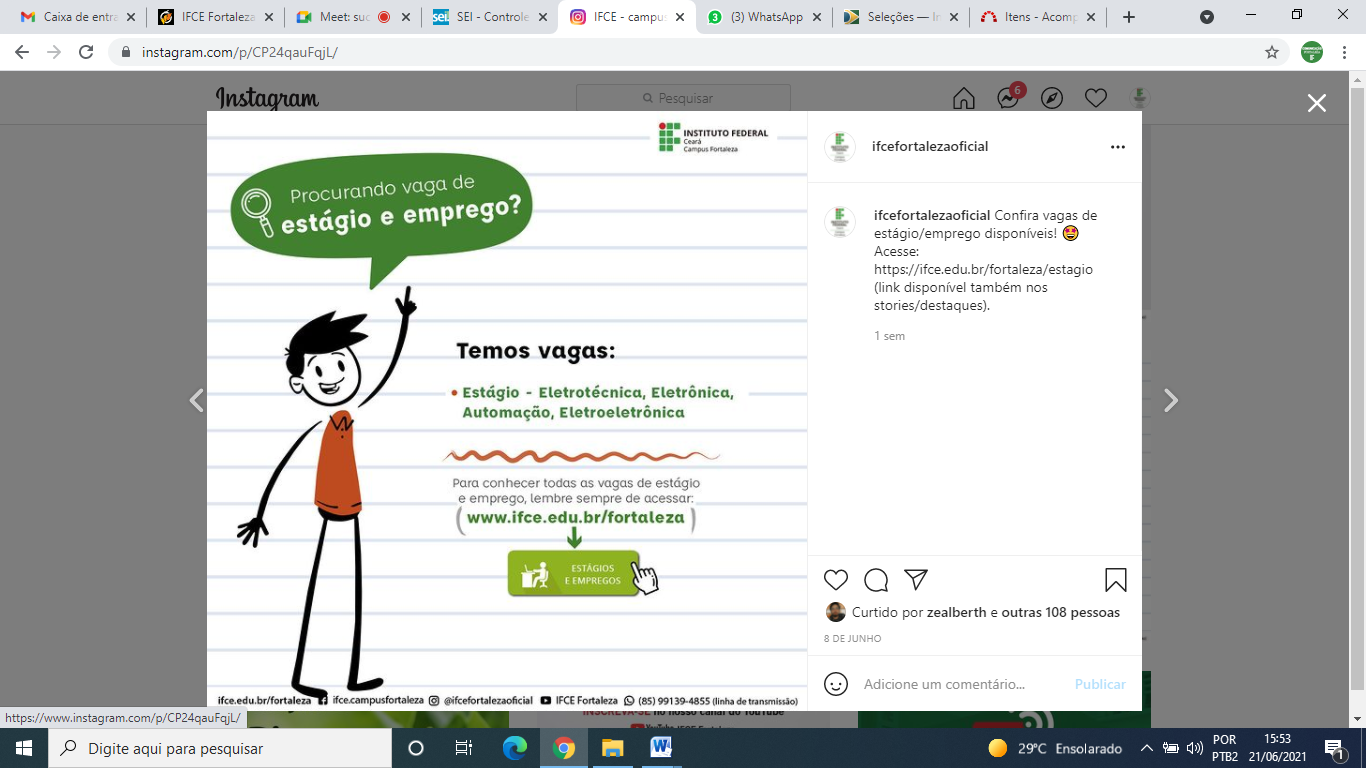 CARD´S DIVULGAÇÃO DE ESTÁGIOS – 08 DE JUNHO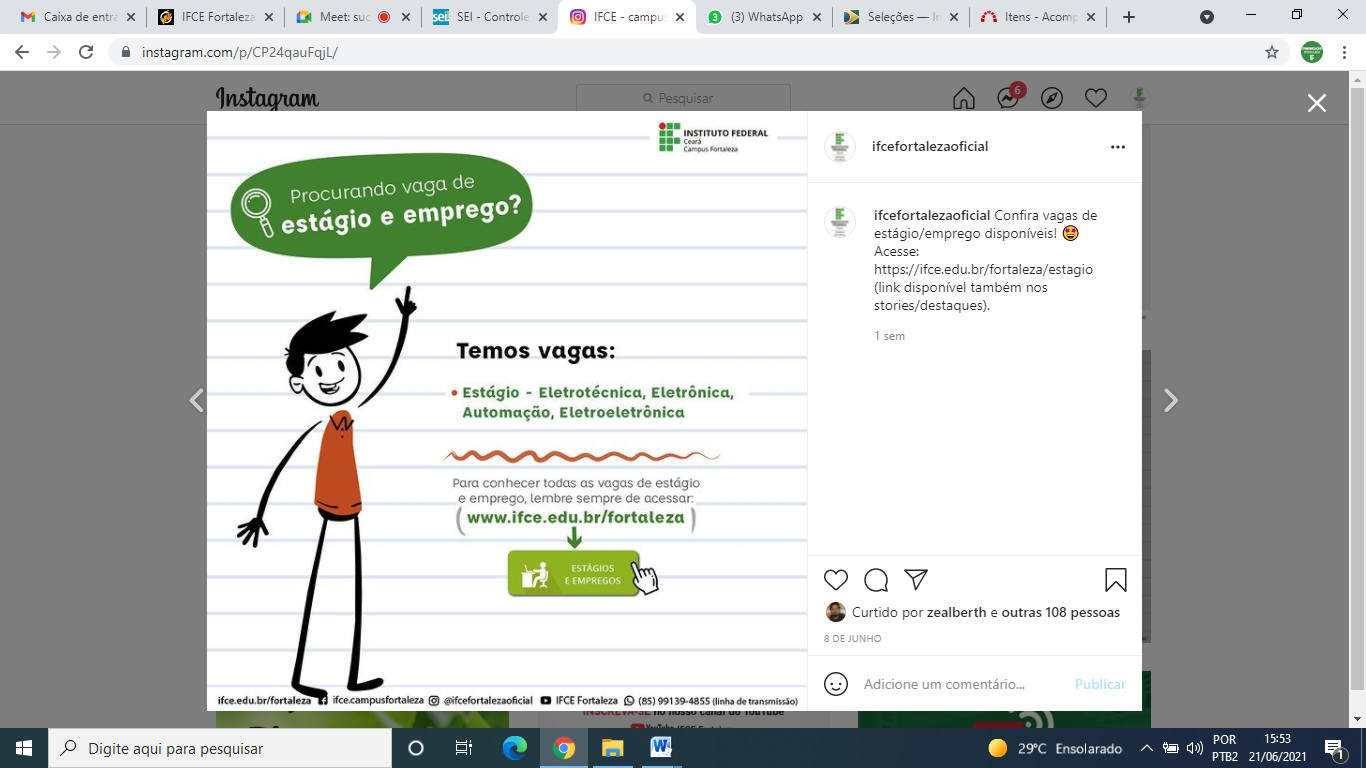 CARD´S DIVULGAÇÃO DE ESTÁGIOS – 15 DE JUNHO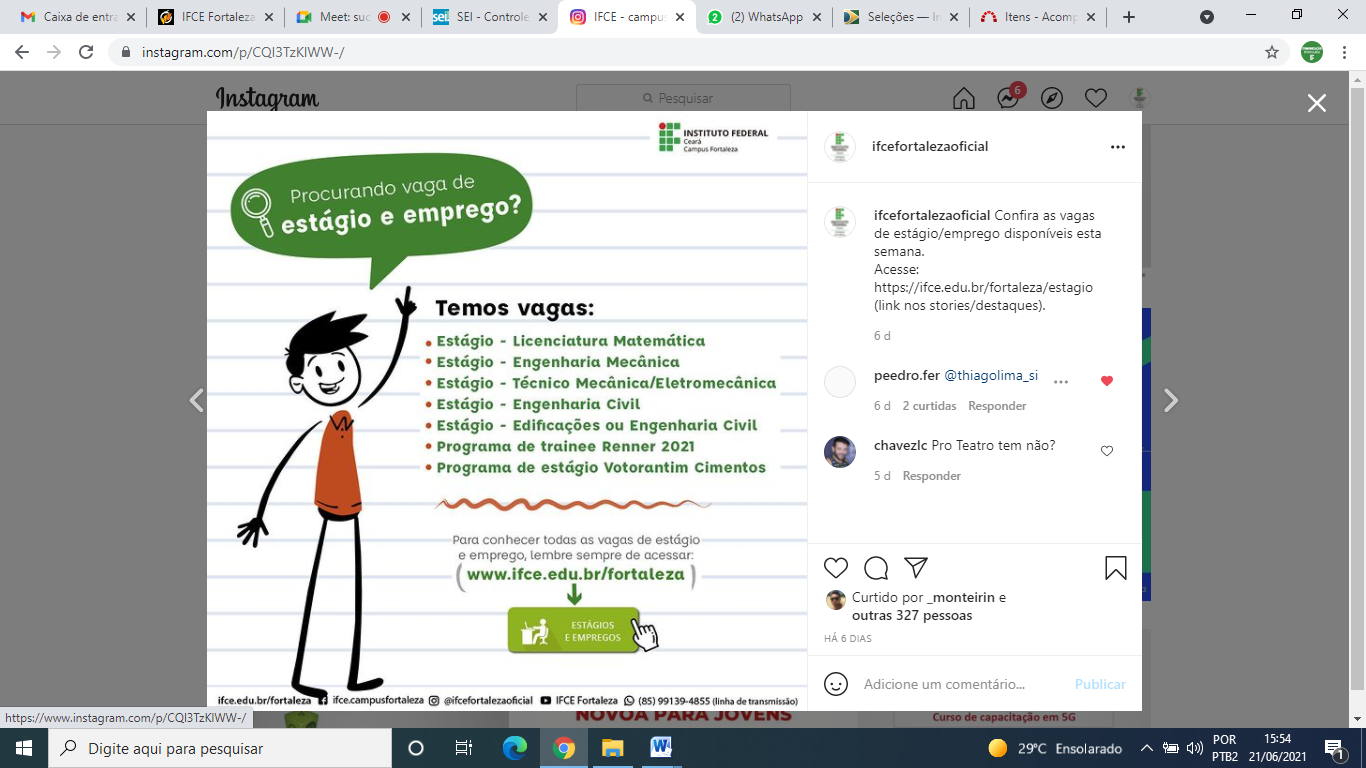 CARD´S DIVULGAÇÃO DE ESTÁGIOS – 22 DE JUNHO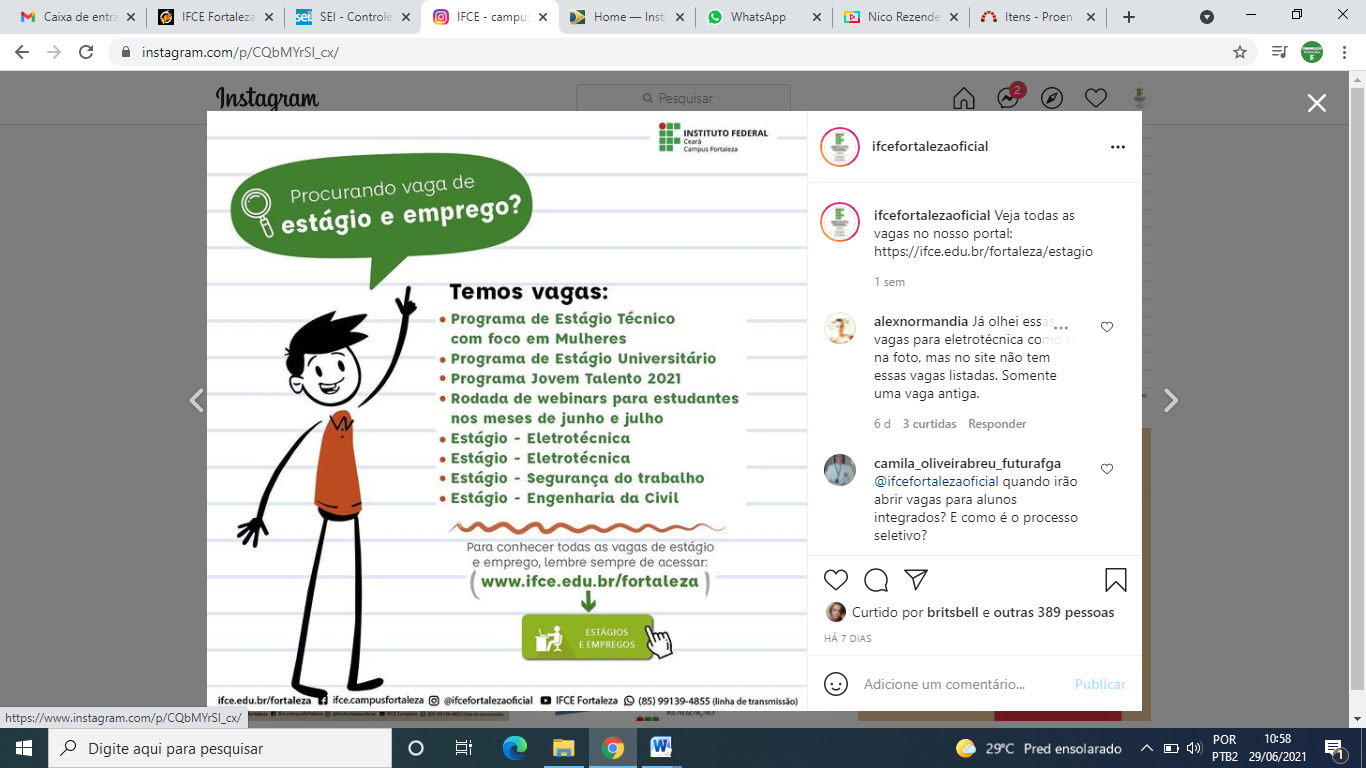 CARD´S DIVULGAÇÃO DE ESTÁGIOS – 29 DE JUNHO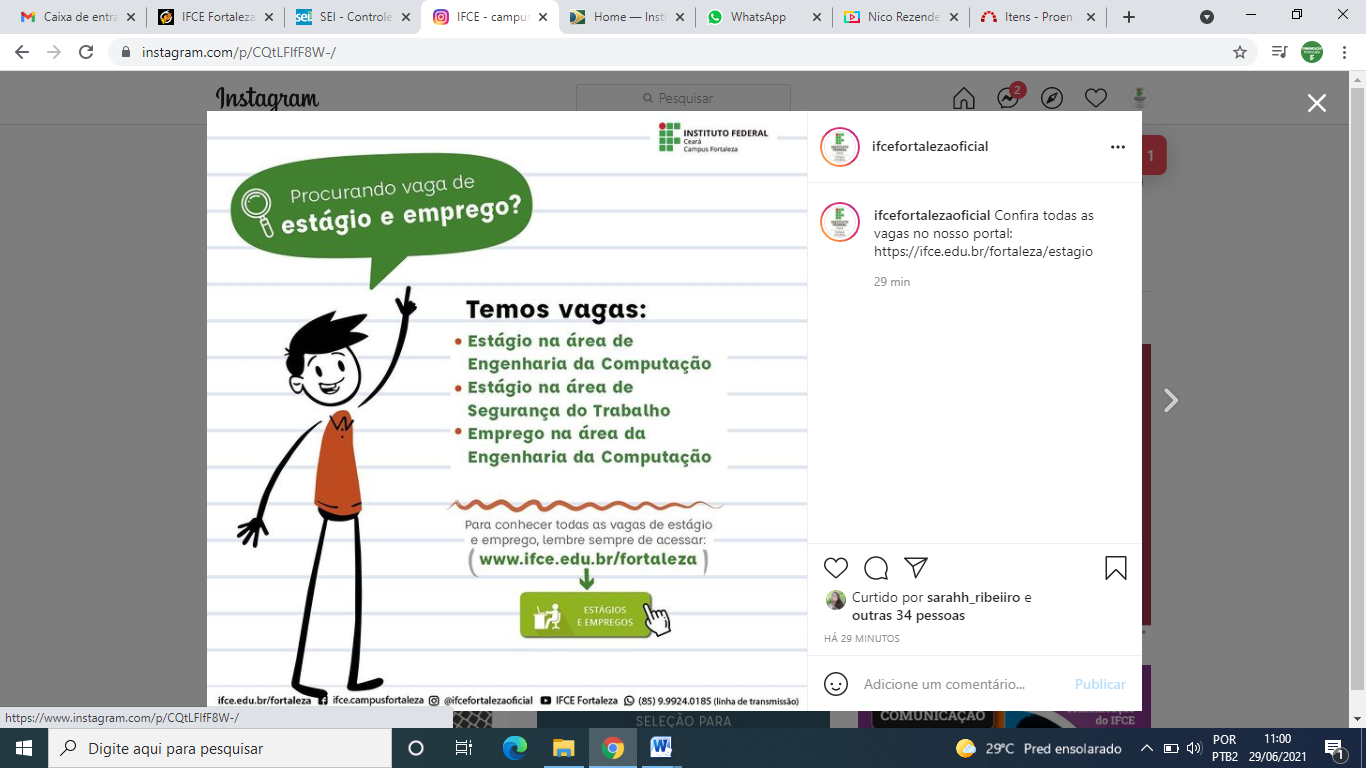 